Stagione Sportiva 2021/2022Comunicato Ufficiale N° 216 del 22/04/2022SOMMARIOSOMMARIO	1COMUNICAZIONI DELLA F.I.G.C.	1COMUNICAZIONI DELLA L.N.D.	1COMUNICAZIONI DEL COMITATO REGIONALE	1Modifiche al programma gare del 27/04/2022	1NOTIZIE SU ATTIVITÀ AGONISTICA	2COMUNICAZIONI DELLA F.I.G.C.COMUNICAZIONI DELLA L.N.D.COMUNICAZIONI DEL COMITATO REGIONALECOPPA MARCHE SECONDA CATEGORIAProgramma gare2^ giornata mercoledì 27.04.2022 ore 20,45MONTECASSIANO CALCIO – BORGO MOGLIANO MADAL FC Rip.: TELUSIANO CALCIO3^ giornata mercoledì 04.05.2022 ore 16, 30BORGO MOGLIANO MADAL FC – TELUSIANO CALCIO		   Rip.: MONTECASSIANO CALCIO		Modifiche al programma gare del 27/04/2022COPPA MARCHE SECONDA CATEGORIALa gara ANKON DORICA/JUVENTUS CLUB TOLENTINO è anticipata a martedì 26.04.2022 alle ore 20,30.COPPA MARCHE TERZA CATEGORIAVisti gli accordi societari la gara POLISPORTIVA FORCESE/USA FERMO 2021 avrà inzio alle ore 17,30.Modifiche al programma gare del 04/05/2022COPPA MARCHE SECONDA CATEGORIALa gara JUVENTUS CLUB TOLENTINO/F.C. OSIMO 2011 avrà inizio alle ore 20,45    NOTIZIE SU ATTIVITÀ AGONISTICAFASI FINALI COPPA MARCHE 3 CTGRISULTATIRISULTATI UFFICIALI GARE DEL 20/04/2022Si trascrivono qui di seguito i risultati ufficiali delle gare disputateCOPPA MARCHE SECONDA CATEGORIAGIUDICE SPORTIVOIl Giudice Sportivo Agnese Lazzaretti, nella seduta del 22/04/2022 ha adottato le decisioni che di seguito integralmente si riportano:GARE DEL 13/ 4/2022 DECISIONI DEL GIUDICE SPORTIVO gara del 13/ 4/2022 TELUSIANO CALCIO A.S.D. - MONTECASSIANO CALCIO 
A scioglimento della riserva di cui al CU 208 del 11.04.2022, esaminato il ricorso introitato dalla Società ASD Telusiano, con il quale la stessa ricorre avverso l'asserita posizione irregolare del calciatore ELISEI DENNJ, appartenente alla Società ASD Montecassiano Calcio, deducendo che lo stesso ha preso parte alla gara in posizione irregolare in quanto squalificato con decisione pubblicata nel CU 112 COPPE del 20.12.2021. Esperiti i dovuti accertamenti, è risultato che il sunnominato calciatore non poteva prendere parte alla gara in oggetto in quanto squalificato per recidività in ammonizioni come si evince dal CU summenzionato. PQM SI decide: - di accogliere il ricorso restituendo il relativo contributo - di applicare alla Società ASD Montecassiano Calcio la punizione sportiva della perdita della gara con il risultato di ASD Tesuliano 3 - ASD Montecassiano Calcio 0 - di inibire sino al 04.05.2022 il Dirigente accompagnatore della Società ASD Montecassiano Calcio, Sig. Gagliardini Luigi PROVVEDIMENTI DISCIPLINARI In base alle risultanze degli atti ufficiali sono state deliberate le seguenti sanzioni disciplinari. SOCIETA' PERDITA DELLA GARA: MONTECASSIANO CALCIO 
vedi delibera DIRIGENTI INIBIZIONE A SVOLGERE OGNI ATTIVITA' FINO AL 4/ 5/2022 vedi delibera Le ammende irrogate con il presente comunicato dovranno pervenire a questo Comitato entro e non oltre il 02/05/2022.Pubblicato in Ancona ed affisso all’albo del C.R. M. il 22/04/2022.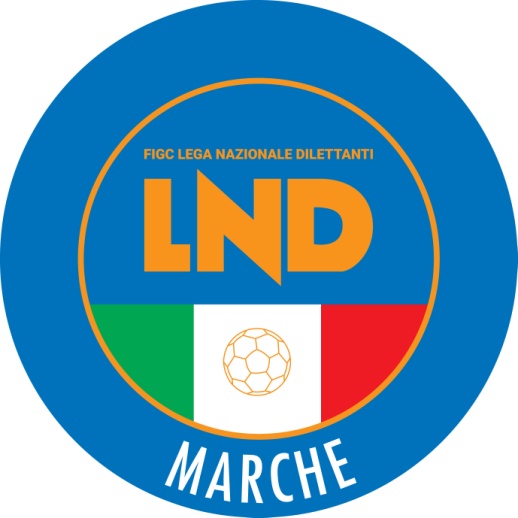 Federazione Italiana Giuoco CalcioLega Nazionale DilettantiCOMITATO REGIONALE MARCHEVia Schiavoni, snc - 60131 ANCONACENTRALINO: 071 285601 - FAX: 071 28560403sito internet: marche.lnd.ite-mail: crlnd.marche01@figc.itpec: marche@pec.figcmarche.itGAGLIARDINI LUIGI(MONTECASSIANO CALCIO)   Il Segretario(Angelo Castellana)Il Presidente(Ivo Panichi)